Excel opdrachtJe moet een onderstaand schema met sparklines kunnen maken.Bekijk eerst het filmpje hoe dit moetVergeet de opmaak niet (wordt met de toets gevraagd)Probeer de formule zo slim mogelijk te maken zodat bij een wijziging van de weging van een van de toetsen dit automatisch wordt aangepast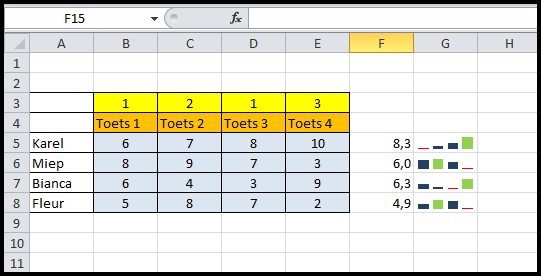 